بسم الله الأعظم الأقدم العليِّ الأبهى - سبحانك...هذه أمة...حضرت بهاءاللهأصلي عربي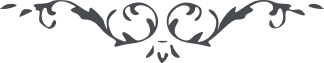 من آثار حضرة بهاءالله – نفحات الرحمن - 139 بديع، ص 85 – 87بسم الله الأعظم الأقدم العلي الأبهىسبحانك اللهم يا إلهي هذه أمة من إمآئك التي أقبلت إليك وأقرت بوحدانيتك واعترفت بفردانيتك وأخذتها الأحزان في سبيلك يا ربنا الرحمن أسئلك باسمك المهيمن على الأكوان والمتعالي على الإمكان بأن تقربها إليك في كل عالم من عوالمك وتقدر لها ما تقر به عينها وتطمئن به نفسها إنك أنت الغفور الكريم ثم أسئلك يا إله الأسمآء وخالق السمآء بأن تجعلها في كل الأحوال راضية بقضآئك وموقنة بأنك لا تفعل بأحد إلا ما هو خير له في ألواحك أي رب نور قلبها بنور معرفتك ثم أخرجها من بحر الحزن بأيادي عنايتك ثم ارزقها حلاوة بيانك على شأن تجد منه ما يسرها عند تموجات بحر رحمتك ورشحات طمطام جودك وفضلك ثم اكتب لها ما كتبته لخيرة إمآئك وأيدها على الاستقامة على حبك والنظر إلى شطر مواهبك ثم أنزل عليها وبنتها من كل بهآء أبهاه ومن كل سنآء أسناه إنك أنت الذي لا يفوت عن قبضتك من شيء تعطي من آتاك وتغفر من ناجاك إنك أنت المهيمن القيوم